Identification form Prepare your microorganism’s identification form according to the following model. 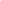 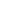 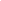 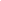 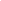 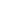 KPCOFGS with justification: only use the appropriate taxa according to the used classification  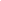 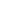 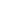 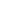 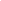 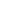 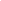 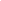 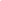 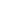 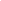 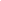 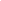 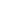 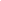 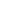 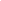 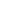 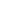 